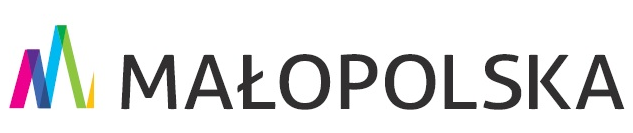                                                                  Załącznik nr 1 do regulaminu                                                           rekrutacji i uczestnictwa  w projekcie „ODKRYWAM MAŁOPOLSKĘ”-2021Deklaracja uczestnictwa w projekcie pn. „ODKRYWAM MAŁOPOLSKĘ”Ja niżej podpisany/a ………………………………………………………………………………………………………………(imię i nazwisko rodzica, opiekuna prawnego)wyrażam zgodę na udział mojego dziecka ………………………………………………………………………………………………………………………………………………..						(imię i nazwisko dziecka, uczestnika projektu)nr pesel ………………………………………………………………… data ur. .…………………………………………………ucznia klasy ……………… szkoły …………..……………………..………….. w …………………………………………… zamieszkałego ……………………………………………………………………………………………………………………….. w PROJEKCIE „ODKRYWAM MAŁOPOLSKĘ” Wyrażenie zgody, to akceptacja regulaminu załączonego do wniosku.Do deklaracji uczestnictwa załączam:oświadczenia o wyrażeniu zgody na przetwarzanie danych osobowych,oświadczenie o wyrażeniu zgody na wykorzystanie wizerunku dziecka.Deklaruję dokonanie do dnia 24.09.2021 r. wpłaty na konto Samorządowego Centrum Usług Wspólnych Gminy Oświęcim – ABS Andrychów Nr konta  –24 8110 1023 2003 0310 7842 0006, tytuł wpłaty: PROJEKT pn. „ODKRYWAM MAŁOPOLSKĘ – 2021 – imię, nazwisko dziecka oraz szkoła uczestnika”, kwoty w wysokości 30,00 zł (słownie: trzydzieści złotych). Zobowiązuję się przewozu i odbioru dziecka z ustalonego miejsca zbiórki.Nr telefonu rodzica do kontaktu: …………………………………………………………………………………………………………………………………………					………….………………………………………(miejscowość, data)							(czytelny podpis rodzica, opiekuna prawnego)